Procura della Repubblica Presso il Tribunale di MONZAINDICAZIONI OPERATIVE PER L’UTILIZZO DA PARTE DEGLI AVVOCATI DEL PORTALE DEL PROCESSO PENALE TELEMATICO AI SENSI DELL’ART. 24 D.L.. 137/20Il Portale del Processo Penale Telematico, istituito con l’art.  24 del D.L. 137/21 e successivamente implementato con il D.M. 13/1/21 è ad oggi operativo per la trasmissione, da parte degli avvocati, dei seguenti atti:documenti, richieste ed istanze indicate dall'articolo 415-bis, comma 3, del codice di procedura penale (art. 24, 1° comma, D.L. 137/20) opposizioni all’archiviazione ex art. 410 del codice di procedura penale (art. 24, 2° comma D.L. 137/20 e art. 1 del D.M. 12/1/21)Denunce, querele con relativa procura speciale (art. 24, 2° comma D.L. 137/20 e art. 1 del D.M. 12/1/21)Nomine del difensore, rinunce o revoche del mandato difensivo (art. 24, 2° comma D.L. 137/20 e art. 1 del D.M. 12/1/21)Si rammenta che, ai sensi dell’art. 24, ultimo comma, dell’art. 24 del D.L 137/20, l’utilizzo del Portale del Processo Penale Telematico costituisce unica modalità di deposito degli atti sopra indicati, sì che è da ritenersi preclusa la possibilità di provvedere al deposito dei predetti atti in forma cartaceo presso l’ufficio di Procura.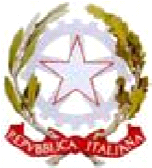 